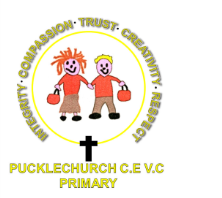                   Pucklechurch CE VC PrimaryKey Stage 2 Acceptable Use PolicyThese rules help us to be fair to others and keep everyone safe online.I will use devices/computers in the way that any adult in school has asked and only access the programs and apps that they have asked me to use.I will ask an adult’s permission before using the internet.I will only use my own network login and password.I will only open or delete my own files.I understand that I must not bring into school any software or personal devices (such as phones, cameras or USB sticks) without permission.If I have been given permission to bring my mobile phone into school (year 6 only), I will turn it off whilst on the school premises and will hand it to the teacher during school hours.I am aware that some websites, games and social networks have an age restriction and I should respect that.I will only e-mail, open attachments or download a file that an adult in school has approved and is from people I know and trust.The messages I send will be polite and sensible.I understand that I must never give my full name, home address or phone number, send a photograph or video, or give any other personal information that could be used to identify me, my family or friends, unless a trusted adult has given permission.I understand that I must never arrange to meet someone that I have only previously ever met on the internet.If I see anything that I am unhappy with or I receive any messages that I do not like, I will tell a trusted adult immediately.I understand that the school checks my computer files, e-mails I send and the internet sites that I visit in school.I should ensure that I have the permission to use the original work of others in my own work. If I don’t, I will not copy the words of anyone else.I understand that if I deliberately break these rules, there will be appropriate sanctions.Child’s full name:Child’s full name:Child’s full name:Child’s Class:Child’s Class:Child’s Yr Group:Pupil AgreementI have read and I understand the school rules for acceptable use of digital technologies. I will use the computer system and internet in a responsible way and follow these rules at all times.Pupil AgreementI have read and I understand the school rules for acceptable use of digital technologies. I will use the computer system and internet in a responsible way and follow these rules at all times.Pupil AgreementI have read and I understand the school rules for acceptable use of digital technologies. I will use the computer system and internet in a responsible way and follow these rules at all times.Signed:Date:Date:Parent’s Consent for Internet Access:I have read and understood the school rules for responsible internet use and give permission for my son/daughter to access the internet. I understand that the school will take all reasonable precautions to ensure pupils cannot access inappropriate materials. I understand that the school cannot be held responsible for the nature or content of materials accessed through the internet. I agree that the school is not liable for any damages arising from use of internet facilities. Parent’s Consent for Internet Access:I have read and understood the school rules for responsible internet use and give permission for my son/daughter to access the internet. I understand that the school will take all reasonable precautions to ensure pupils cannot access inappropriate materials. I understand that the school cannot be held responsible for the nature or content of materials accessed through the internet. I agree that the school is not liable for any damages arising from use of internet facilities. Parent’s Consent for Internet Access:I have read and understood the school rules for responsible internet use and give permission for my son/daughter to access the internet. I understand that the school will take all reasonable precautions to ensure pupils cannot access inappropriate materials. I understand that the school cannot be held responsible for the nature or content of materials accessed through the internet. I agree that the school is not liable for any damages arising from use of internet facilities. Signed:Date:Date:Please print name:Please print name:Please print name: